Договор дарения квартиры по доверенностиг. Москва, РФ
Девятнадцатого марта две тысячи ______ годаМы, ПАЛАЧЕВА ВАЛЕНТИНА ИВАНОВНА, 11.12.1955 г.р., место рождения – гор. Москва, гражданин Российской Федерации, пол женский, паспорт 33 33 123456, выдан отделом внутренних дел гор. Москвы 10.01.2002 г., код подразделения 222-000, зарег.: гор. Москва, ул. Победы, дом № 3, корп. 2 кв. 1, действующая от имени ПАЛАЧЕВА Бориса Григорьевича, 21.02.1951 г.р., место рождения – гор. Москва, гражданин Российской Федерации, пол мужской, паспорт 44 44 654321, выдан отделом внутренних дел гор. Москвы 13.01.2003 г., код подразделения 333-000, зарег.: гор. Москва, ул. Победы, дом № 3, корп. 2 кв. 1, по его доверенности, удостоверенной нотариусом Русиновой Е.Л., 11.12.2008 г. по реестру за № 4-7, — именуемого в дальнейшем ДАРИТЕЛЬ, и РЕЗЕНКО АЛЕКСАНДРА НИКИТИЧНА, 01.01.1952 г.р., место рождения – гор. Москва, гражданин Российской Федерации, пол женский, паспорт 55 55 658423, выдан Управлением внутренних дел города Москвы 12.01.2001 г., код подразделения 666-000, зарег.: гор. Москва, ул. Ленина, дом № 2, корп. 2 кв. 2, действующая от имени ПЕПЕЛИЦА Татьяны Борисовны, 11.01.1975 г.р., место рождения – гор. Москва, гражданин Российской Федерации, пол женский, паспорт 77 77 785612, выдан отделом внутренних дел гор. Москвы 11.11.2001 г., код подразделения 777-777, зарег.: гор. Москва, ул. Победы, дом № 3/1 кв. 4, по ее доверенности, удостоверенной нотариусом гор. Москвы Русиновой Е.Л., 01.01.2008 г. по реестру за № 2-2 — именуемой в дальнейшем ОДАРЯЕМАЯ, заключили настоящий договор о нижеследующем:1. ДАРИТЕЛЬ, в лице представителя, Палачевой Валентины Ивановны, передает безвозмездно, а ОДАРЯЕМАЯ, дочь, в лице представителя, Резенко Александры Никитичны, принимает в собственность НЕДВИЖИМОСТЬ: КВАРТИРУ, кадастровый № 77-77-07/077/2008-777, находящуюся по адресу: Российская Федерация, гор. Москва, ул. Ленина., дом № 8 кв. 4, состоящую из трёх комнат, общей площадью 91,08 кв.м., в том числе жилой площадью 47,88 кв.м., 9/1000 (девяти тысячных) долей в праве общей долевой собственности на места общего пользования площадью 20,04 кв.м.Инвентаризационная стоимость квартиры и указанных долей мест общего пользования составляет 318098 (триста восемнадцать тысяч девяносто восемь) руб. согласно Техническому паспорту жилого помещения (квартиры), выданному филиалом ГУП КК «Крайтехинвентаризация» по гор. Москва 09.11.2007 г.2. Указанная квартира принадлежит ДАРИТЕЛЮ на праве собственности на основании Решения суда гор. Москвы от 22.02.2007г. к делу № 2-2222/02 и Свидетельства о государственной регистрации права серия 77-АА 997722, выданного Управлением Федеральной регистрационной службы по гор. Москва 16.12.2008 г.3. ОДАРЯЕМАЯ, в лице представителя, Резенко Александры Никитичны, принимает в дар от ДАРИТЕЛЯ, в лице представителя, Палачевой Валентины Ивановны, квартиру, указанную в п.1 настоящего договора.4. Даримая квартира оценивается сторонами, в лице представителей, в сумму 318100 (триста восемнадцать тысяч сто) руб.5. ДАРИТЕЛЬ, в лице представителя, Палачевой Валентины Ивановны, подарил, а ОДАРЯЕМАЯ, в лице представителя, Резенко Александры Никитичны, приняла в дар недвижимость, указанную в п. 1 настоящего договора, свободной от всех имущественных прав и претензий третьих лиц, о которых ДАРИТЕЛЬ и ОДАРЯЕМАЯ, в лице представителей, в момент заключения настоящего договора не могли не знать.Согласно выписке из лицевого счета квартиры, выданной ТСЖ «Счастливый дом» гор. Москвы 03.03.2008 г. за № 3 в указанной квартире никто не зарегистрирован и не проживает.6. До подписания настоящего договора отчуждаемая квартира никому не продана, не заложена, в споре и под запрещением (арестом) не состоит, что подтверждается ДАРИТЕЛЕМ, в лице представителя, Палачевой Валентины Ивановны.7. Настоящий договор дарения квартиры содержит весь объем соглашений в отношении предмета и условий настоящего договора, отменяет и делает недействительными другие соглашения и обязательства, заключенные в устной или письменной форме (нотариально не удостоверенные) как до, так и после заключения настоящего договора, которые противоречат настоящему договору.Любые изменения условий и предмета настоящего договора могут быть совершены только путем заключения нотариально удостоверенного соглашения.8. В соответствии со ст. 556 ГК РФ настоящий договор является документом, подтверждающим передачу указанной недвижимости и переход права собственности на нее к ОДАРЯЕМОЙ без каких-либо иных документов, кроме настоящего договора.9. Расходы по совершению настоящего договора оплачивает Одаряемая, в лице представителя, Резенко Александры Никитичны.10. Содержание ст.ст.131,161-165,209,223,288,292,572-574,578 ГК РФ, ст.ст.34,35 СК РФ, ст. 38 ЖК РФ, а также смысл, значение и последствия настоящей сделки сторонам известны.11. Стороны договора, в лице представителей, заявляют, что они не лишены дееспособности, не страдают заболеваниями, препятствующими понимать существо подписываемого ими договора, а также об отсутствии обстоятельств, вынуждающих их совершить данную сделку на крайне невыгодных для себя условиях.12. Настоящий договор вступает в силу после его государственной регистрации, право собственности на указанную недвижимость у ОДАРЯЕМОЙ возникает после регистрации перехода права собственности в Управлении Федеральной регистрационной службы по гор. Москва.13. Настоящий договор дарения квартиры по доверенности составлен и подписан в двух экземплярах, по одному для каждой из сторон в лице их представителейПОДПИСИ:От имени Палачева Бориса Григорьевича договор подписала: ___________________________От имени Пепелица Татьяны Борисовны договор подписала: ___________________________ВНИМАНИЕ! Бесплатно скачивая документы с сайта Суд.Гуру, Вы дополнительно получаете возможность на  бесплатную юридическую консультацию!  Всего 3 минуты вашего времени:Достаточно набрать в браузере http://sud.guru/, задать свой вопрос в окошке на страницах сайта и наш специалист сам перезвонит вам и предложит законное решение проблемы!Странно... А почему бесплатно? Все просто:Чем качественней и чаще мы отвечаем на вопросы, тем больше у нас рекламодателей. Грубо говоря, наши рекламодатели платят нам за то, что мы помогаем вам! Пробуйте и рассказывайте другим!
*** P.S. Перед печатью документа данный текст можно удалить..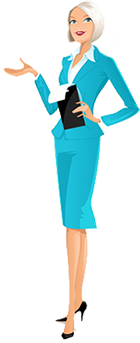 